Local Peer Online Course Review Process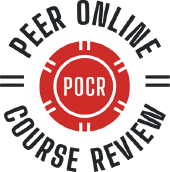 The Local Peer Online Course Review (POCR) was established in 2014 by the CVC-OEI Professional Development Workgroup to ensure that students in the California Community College system have access to high-quality online courses designed to support student learning and success. This process is voluntary and separate from department instructional evaluations.Our Local POCR Team will utilize the CVC-OEI Course Design Rubric to review a course for alignment with the course design guidelines in content presentation, substantive interactions, assessments, and accessibility.Once aligned, courses will receive a “quality-reviewed” badge that is visible in the student search for courses in the California Community College Online Course Exchange. (cvc.edu) Badged courses rise to the top of the list for courses that have empty seats.Goals and BenefitsServe as a positive professional development experience for new and experienced online faculty.Lead to more engaging and satisfactory online experiences for both instructors and students. 2022 study by Chaffey College revealed a 14% increase in course success rates after POCR alignment.Improve success, retention, and equity outcomes by developing quality online courses.Result in OEI-Rubric aligned, “Quality Reviewed” course badging from De Anza College in the CVC Exchange.POCR TeamThe POCR team members will be trained faculty reviewers who have completed the free @ONE POCR Course. Faculty will receive mentor support from the POCR Lead and two Instructional Designers in the areas of Content Presentation/Navigation, Accessibility, Substantive Interactions (RSI), Continuous Improvement Strategies, Assessments.Local POCR ProcessStep 1: Prepare and Align: Getting POCR ReadyFaculty will meet with the POCR team (POCR Lead and Instructional Designers) for an introductory meeting to explain the Quality Course Rubric and process, conduct a course self-review and alignment check. (Sandbox course instead of a live Canvas course.)Step 2: Apply for Completing the POCR ProcessComplete and submit the application (De Anza Online Education Center/COOL).Step 3: POCR Mentor ReviewPOCR trained and certified faculty mentor faculty using the Quality Course Design Rubric and provide feedback, recommendations and support for alignment.Step 4: Faculty Updates/RevisionFaculty member implements team feedback, recommendations, and comments.Step 5: POCR CompletionPOCR team completes a final view of the changes, updates, recommendations implemented by the faculty member.Step 6: POCR Certified: CVC Quality BadgingLocal POCR team lead provides the course and faculty information to CVC for Quality Badging on the CVC Exchange.